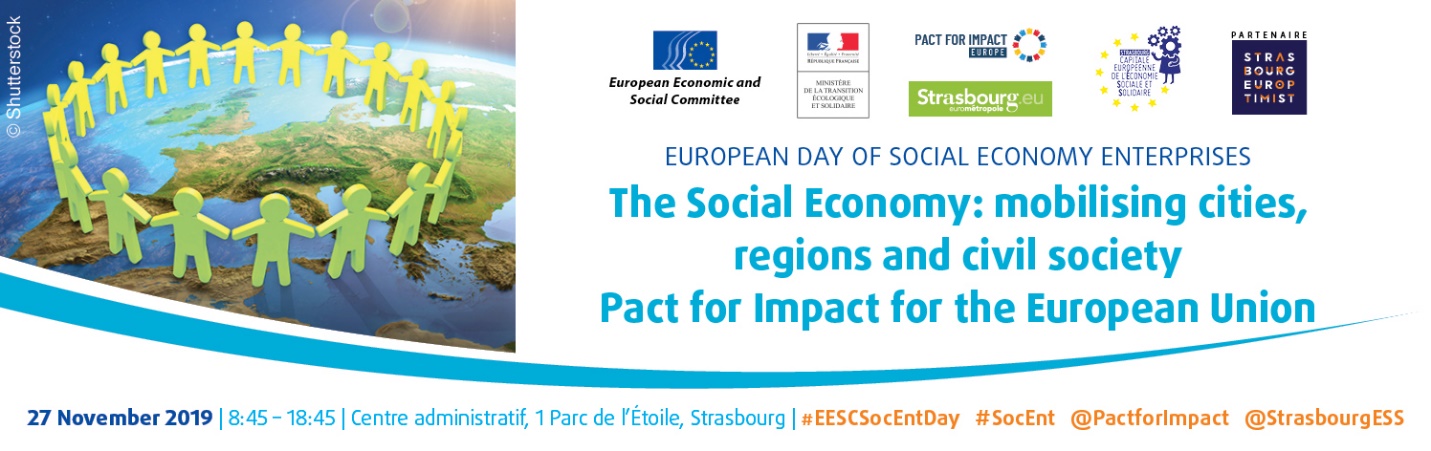 DRAFT PROGRAMMEParticipants can speak in English, French and Spanish and listen to English, French and Spanish8:00Registration and coffee8:50 - 9:00Welcome speechRepresentative of the city of Strasbourg9:00 - 9:45Opening President of the Eurometropole of StrasbourgLuca Jahier, President, European Economic and Social CommitteeChristophe Itier, France High Commissioner for ecological and solidary transitionRepresentative of the Spanish government (tbc)9:45 - 12:00Parallel participatory workshopsThe EU social market economy: which role for the Social Economy Enterprises?Pact for Impact: which commitments for Europe?The Social Economy as a driver to co-construct ecological transition in cities and regions: why is the European dimension essential?Parallel participatory workshopsThe EU social market economy: which role for the Social Economy Enterprises?Pact for Impact: which commitments for Europe?The Social Economy as a driver to co-construct ecological transition in cities and regions: why is the European dimension essential?12:00 - 14:00Lunch14:00 - 16:00Courtroom debate for the future generations Should social economy enterprises become the norm?16:00 - 17:00EU institutional panel
Representative of the Croatian Presidency of the Council of the EU (tbc)Representative of the European Parliament (tbc)Representative of the European Commission (tbc)Ariane Rodert, President of the Section for the Single Market, Production and Consumption, European Economic and Social CommitteeRepresentative of the Committee of the Regions (tbc)17: 00 - 17:30Handing over of the Strasbourg Declaration to the new European Commission and the new European Parliament17:30 - 17:45Presentation of the Strasbourg process on the European capital for social economySIDE EVENTS17:45 - 19:00Side event on Social Economy in the Euromediterranean region 
organised by Social Economy Europe17:45 - 20:00Possibility to visit the part of the Strasbourg Christmas Market dedicated to social economy 
https://noel.strasbourg.eu/marche-off 